Rybnik, dnia 23.05.2024 r.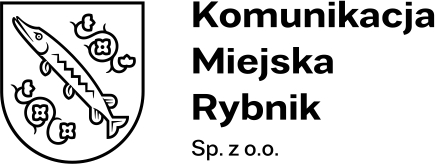 KMR/PN/02/2024Platforma zakupowa Zamawiającego Wykonawcy, którzy pobrali SWZInformacja dla Wykonawcówdot.: postępowania o udzielenie zamówienia sektorowego, prowadzonegow trybie przetargu nieograniczonego pn. „Ubezpieczenia komunikacyjne OC, AC i NNW 11 autobusów hybrydowych”.Zamawiający informuje, iż podstawą do obliczenia wartości polisy mają być wartości pojazdów netto.